Муниципальное бюджетное дошкольное образовательное учреждение «Детский сад общеразвивающего вида №117» муниципального образования города БратскаГОЛУБОК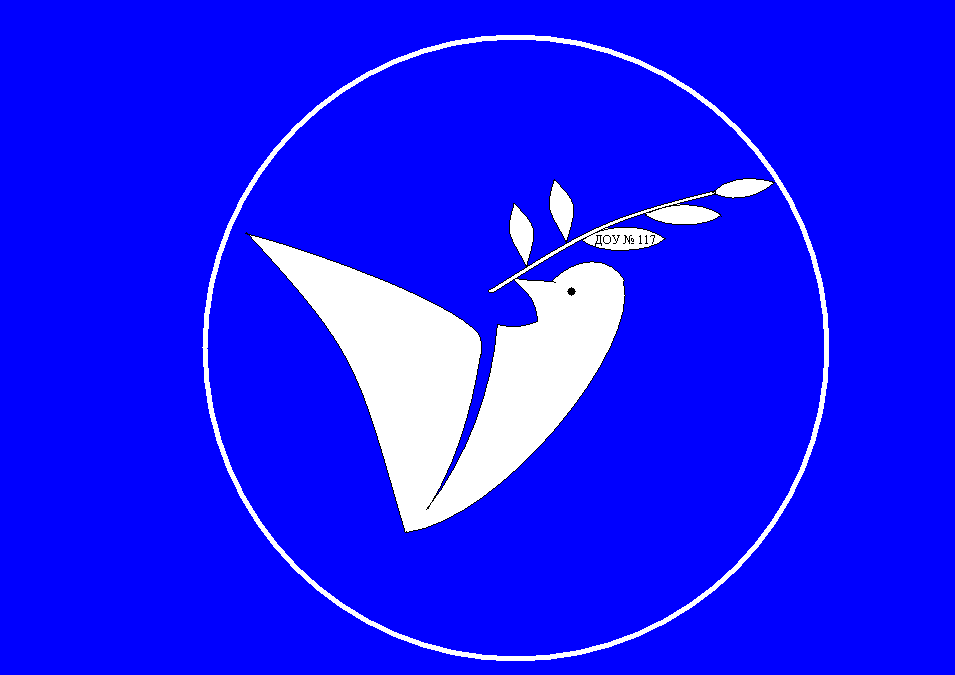 Годовой планработы на 2016/17 учебный годг. БратскПаспортМуниципального бюджетного дошкольного  образовательного учреждения «Детский сад общеразвивающего вида № 117»муниципального образования города БратскаДата ввода в действие: 27.12 1987г.Лицензия регистрационный №4392От 28 марта 2012г. бессрочноГосударственная аккредитация: серия АА  № 168717 от 26.06.06г  Ведомство: департамент образования г. БратскаПроектная мощность: 275 детейРежим работы: с 07.00 – 19.00Адрес: 665719  г. Братск, ул. Советская, 24Телефон: 46 – 97 -69- заведующий46-97 -58 – медики, ст. воспитатель, зам. зав. по АХРКоличество работающих сотрудников – 55Количество работающих педагогов – 25Заведующий: Метляева Любовь АнатольевнаОбразование: Высшее, ИГПИ – 1992г., соответствие занимаемой должностиСтарший воспитатель: Федорова Ольга ВасильевнаОбразование: Высшее, БрГУ – 2009г., I кв. категорияВводная частьСписочный состав по группам:Приоритетное направление: Физическое развитиеАнализ педагогической работы МБДОУ «ДСОВ № 117»  за 2015-2016 учебный год.Коллектив ДОУ №117 организовал свою работу в соответствии с ФГОС ДО, старался внедрять в жизнь позитивную социализацию и индивидуализацию личности у каждого ребенка, учитывать в работе «самоценность детства» как периода жизни, значимого самого по себе, без всяких условий. В 2015-2016 уч. году коллектив ДОУ перестроил свою деятельность в соответствии с требованиями, повышал качество дошкольного образования в свете ФГОС ДО.Продолжено пополнение предметно пространственной развивающей образовательной среды, насыщенность среды соответствует возрастным особенностям  детей во всех возрастных группах. Хочется отметить улучшение в 3-ей яс., 2-ой мл., 2-ой ср., 2-ой подгт. группах.Материально-техническое обеспечение МДОУ «ДСОВ №117» позволяет решать воспитательно-образовательные задачи. Структура предметно-развивающей среды, наряду с групповыми комнатами включает специализированные помещения, что позволяет осуществлять всестороннее развитие личности воспитанников.В здании ДОУ имеется методический кабинет, спортивный зал, музыкальный зал, кабинет  педагога-психолога, изокабинет. Участки детского сада озеленены, оснащены игровым оборудованием, имеется спортивная площадка. Эстетически оформлены все помещения детского сада, обновлены информационные и методические стенды.  Детский сад постоянно работает над укреплением материально-технической базы. 	Групповые помещения полностью удовлетворяют гигиеническим требованиямКоллектив дошкольного учреждения системно  работает над обновлением и совершенствованием материально – технической базы. Укреплена материально техническая база ДОУРемонтно-покрасочные работы: Частичный косметический ремонт в помещениях ДОУ.Развитие материальной базы (за счёт родительских,субвенций,  благотворительных средств и средств с платных дополнительных образовательных услуг)Оформлена подписка на методическую периодическую печать;По мере необходимости заменяются картриджи в печатной технике;Канцелярские товары;Приобретена детская мебель (8 трехъярусных кроватей, 60 стульчиков);Оргтехника (два МФУ);Установлены пластиковые окна (спальня – 3 яс.гр., музыкальный зал, методический кабинет);Пополнение игрового оборудования в физкультурном зале;Произведена роспись холла и фасада детского сада по различной тематике, творческой группой «Ярко» (Анжелика Коледнева);Приобретены новые информационные стенды для родителей (в общем коридоре – 9 шт.);Приобретены шторы в общий коридор и музыкальный зал;Заменены двери трех запасных выходов;Заменена буфетная (мебель, плитка на полу);Приобретена сушильная камера и стиральная машина;Установлена видеонаблюдение в ДОУ.Своевременно издавались приказы по основной деятельности, регламентирующие работу МДОУИнструктажи  проводились в соответствии с циклограммойПополнены пакеты документов по ОТ, ПБ, ГО Нормативно-правовые документы  вышестоящих организаций изучались и прорабатывались с коллективом своевременноВ целом, административно – хозяйственная деятельность в 2015 – 2016 учебном году была направлена на дальнейшее развитие материальной базы, позволяющей более качественно проводить воспитательно-образовательную работу с детьми дошкольного возраста.Решение:Продолжать работу по укреплению материально – технической базы.Психолого-педагогические условия реализации ООП ДО как и в прошлом году гарантировали охрану и укрепление физического и психического здоровья детей, обеспечение их эмоционального благополучия:- благоприятный микроклимат в коллективе, уважительное отношение взрослых друг к другу, к человеческому достоинству детей; - поддержка родителей (законных представителей) в воспитании детей, вовлечении семей в непосредственно-образовательную деятельность; 	 - защита детей от всех форм психического и физического насилия; - поддержка родителей (законных представителей) в воспитании детей, охрана и укрепление их здоровья, вовлечение  семей в непосредственно-образовательную деятельность.Наличие благоприятных психолого-педагогических условий подтверждает анкетирование  родителей об удовлетворительности пребывания детей в ДОУ – 95%, а также хорошая посещаемость – 76% и заболеваемость ниже городских показателей.Кадровые условия:Педагогический состав  укомплектован на 92%. Младший обслуживающий персонал – 93%.Все педагоги прошли курсы повышения квалификации, помощники воспитателя обучились на курсах ПК. Зам. зав. По АХР прошла курсы «Контрактный управляющий».В 2015-2016 уч.г. атестованно 3 педагога – Кипрушина Ю.В., Побойкина Е.В., Федорова О.В.; 1 педагог на высшую – Красноборова Т.Н. , 3 педагога прошли процедуру на соответствие занимаемой должности – Тришкина Л.П., Павловская С.Ф., Павловская А.В.Краткая характеристика педагогических кадровВ ДОУ работает 24 педагога, из них:по уровню образованияпо стажу работыпо квалификационным категориям	по возрастуУсловия непрерывного развития и образования в ДОУ:Развивающая средаРазвивающее обучениеТворческие педагогиТворческое развитиеОптимальная  предметно-развивающая  среда, организованная в дошкольном учреждении, способствует разностороннему развитию ребенка. Поэтому в каждой возрастной группе созданы условия для самостоятельного активного и целенаправленного действия детей во всех видах деятельности: игровой, двигательной, изобразительной, театрализованной, конструктивной,  которые размещаются и содержат разнообразные материалы для развивающих игр и занятий.Работа по совершенствованию развивающей среды проводится в соответствии с годовым и календарным планами учреждения.Организация и расположение предметов развивающей среды осуществляются педагогами рационально, отвечает возрастным особенностям и потребностям детей. Расположение мебели, игрового и другого оборудования отвечает требованиям техники безопасности, санитарно-гигиеническим нормам, физиологии детей, принципам функционального комфорта, позволяет детям свободно перемещаться, организовывать свое игровое пространство. Предметно-развивающая среда в ДОУ отвечает эстетическим требованиям. Проблема: Необходимо, чтобы среда включала не только стационарную но и мобильную мебель для детей. Приоритетное направлениеПриоритетным направлением в работе коллектива МБДОУ «ДСОВ №117» является физическое развитие и здоровье детей дошкольного возраста, поэтому одним из важных показателей результатов работы дошкольного учреждения является здоровье детей.- организация работы Физкультурно – оздоровительного направления с учётом сохранения психофизического здоровья детейОдной из важнейших задач детского сада является охрана и укрепление здоровья детей, обеспечение полноценного физического развития; воспитание потребности и физическом совершенстве и здоровом образе  жизни как показателе общечеловеческой культуры. Программы обеспечивают высокий уровень физического развития детей. В ДОУ осуществляются различные виды двигательной активности: утренняя, дыхательная, зрительная гимнастики, физкультурные игровые занятия в группе и на воздухе, физминутки, упражнения после сна, подвижные и элементы спортивных игр, дни здоровья, спартакиады. В ДОУ проводятся оздоровительные мероприятия: воздушные солнечные ванны, босохождение, элементы фито-физио-витаминотерапии. Ежегодно работа дошкольного учреждения начинается с мониторинга   здоровья, физического развития и двигательной активности детей. В современных условиях полноценное воспитание и развитие ребёнка возможно только при интеграции образовательной и лечебно – оздоровительной деятельности дошкольного учреждения, следовательно, тесного взаимодействия педагогов и медицинских работников. При проведении физкультурных занятий осуществляется медицинский контроль за  правильной организацией занятия, физической нагрузкой соответственно полу, возрасту, группе здоровья и даются рекомендации при той или иной патологии. Статистические данные о состоянии здоровья воспитанников свидетельствуют о результативности проводимой в д/саду работы по профилактике и оздоровлению детей. С часто болеющими детьми работа ведётся согласно плана, с диспансерными детьми индивидуально учитывая диагноз заболевания.Большое внимание в ДОУ уделяется сохранению и укреплению здоровья детей. Также как и раньше во всех группах проводится закаливание. В ДОУ осуществляется дополнительное платное образование по направлению – фитнесс-аэробика «Топтыжка». На протяжении учебного года проводятся спортивные развлечения.Статистические показатели распределения детей по группам здоровья говорят о том, что большинство дошкольников 66% имеют вторую группу здоровья. В ДОУ созданы условия для реализации индивидуального подхода к ребёнку. Ведутся листы адаптации, комплекс мероприятий по оздоровлению часто и длительно болеющими детьми, детьми с хроническими заболеваниями; при поведении физкультурных занятий и психологопедагогической работе.Несмотря на то, что детей с 1 группой здоровья с каждым годом становится меньше, показатели физического здоровья достаточно высоки (учитывая состояние здоровья воспитанников), по всем показателям большинство  детей дают	средний уровеньВ ДОУ созданы условия для охраны и укрепления здоровья детей, для их полноценного физического развития. В каждой возрастной группе имеется инвентарь и оборудование для двигательной активности детей: пособия для закаливания и самомассажа (пуговичные коврики, ребристые доски, камешки, следочки и др.). Для организации физкультурно-оздоровительной работы с детьми  функционируют физкультурный зал, спортивная площадка с необходимым оборудованием.В детском саду  имеются: процедурный кабинет, изолятор, медицинский кабинет. Для оздоровления детей используются бактерицидные облучатели, очистители воздуха. Медицинское обслуживание детей в дошкольном учреждении строится на основе нормативно-правовых документов и осуществляется медицинской сестрой, фельдшеромОбщее санитарно-гигиеническое состояние дошкольного учреждения соответствует требованиям СанПин: питьевой, световой и воздушный режимы поддерживаются в норме. Для наиболее эффективной организации оздоровительных и профилактических мероприятий в качестве одного из основных приемов работы персонала используется сбор и анализ информации состояния вновь поступивших детей, что важно для своевременного выявления отклонений в их здоровье. В целях сокращения сроков адаптации, уменьшения отрицательных проявлений у детей при поступлении их в дошкольное учреждение осуществляется четкая организация медико-психолого-педагогического сопровождения в соответствии с возрастом, состоянием здоровья, индивидуальными особенностями детей.Дети с хроническими заболеваниями, часто болеющие дети ставятся на учет, организуется динамическое наблюдение. Оздоровительные мероприятия проводятся в соответствие с сезоном года. Ежемесячно в ДОУ проводится анализ посещаемости и заболеваемости детей. Результаты, причины заболеваний обсуждаются на педагогических и административных планерках, Советах педагогов принимаются меры по устранению причин заболеваемости.Традиционными в ДОУ являются спортивные досуги ( «Масленица», «День бегуна» и др.), спортивные праздники («Папа, мама, я – спортивная семья», «Смелые, ловкие умелые», «Спортивные эстафеты», и т.д.).Важное значение для здоровьесбережения детей являются прогулки и физкультурные занятия на свежем воздухе, подвижные игры, разные виды закаливания (гимнастика пробуждения, «Дорожка здоровья», босохождение, самомассаж, др.).Значимым условием является проведение занятий под музыкальное сопровождение. Для этого в физкультурном зале имеется музыкальный центр. Достаточное внимание в дошкольном учреждении уделяется использованию воспитателями здоровьесберегающих методов во время совместной деятельности с детьми: проведению физкультурных минуток, включение элементов психогимнастики, гимнастики для глаз. Педагогами разработаны картотеки физминуток, различных гимнастик, релаксационных упражнений. Анализ адаптации детей к ДОУ показал, что из 56 детей, вновь поступивших в дошкольное учреждение (диаграмма №1) Вся медицинская работа проводилась согласно плану, разработанному совместно с детской поликлиникой №1. В ДОУ систематически проводились мероприятия по оздоровлению детей (по плану оздоровительной работы), большое внимание уделяется сбалансированному питанию детей и организации двигательного режима в ДОУ. Оздоровительная  работа осуществлялась по следующим направлениям: соблюдение режима дня, учет гигиенических требований, утренняя гимнастика на воздухе (кроме холодного времени года), гимнастика после сна, отработка двигательного режима в группах и на прогулке, закаливающие мероприятияВоспитательно- образовательный процесс в ДОУПрограммное обеспечение МБДОУ:Осуществляется по комплексной программе развития и обучения «Детство» (В. И. Логинова, Т. И. Бабаева, Н. А. Ноткина) с  использованием парциальных программ и «Я – человек» - Козлова С.А.«Приобщение детей к истокам русской народной культуры» - Князева О.«Здоровье» - Алямовкая В. Г.«Программа развития речи детей дошкольного возраста в детском саду» - Ушакова О. С.«Обучение дошкольников грамоте» - Журова Л.«Мы» программа экологического образования детей – Кондратьева Н. Н.Конструирование и ручной труд в детском саду – Куцакова Л. В.Воспитательно – образовательная работа строится на основе учета основных дидактических принципов: личностно-деятельностный подход к обучению, интегративный характер обучения, учет индивидуальных особенностей каждого ребенка.Отличительной чертой воспитательного процесса в ДОУ является его развивающая направленность, которая проявляется в создании условий для того, чтобы каждый ребенок мог полностью реализовать себя, свои индивидуальные особенности, интересы и желания. Реализуемые в ДОУ программы помогают наиболее полному личностному развитию воспитанников, повышает их информативный уровень и способствуют применению полученных знаний, умений, навыков в практической деятельности.Взаимодействие педагогов с детьми – является основным звеном воспитательно-образовательного процесса в ДОУ, поэтому главной задачей нашей деятельности является выбор верной позиции педагога во взаимодействии с детьми, которое основывается на следующих положениях:-личностно ориентированный подход, т.е. использование педагогами новых форм работы с детьми, в т.ч. индивидуальной и подгрупповой, направленных на реализацию индивидуального подхода;-гуманизация способов общения с ребенком как целевая ориентация педагогов (т.е. «требовательная любовь»);-диагностика развития детей, их индивидуальные особенностей;- привлечение в ДОУ специалистов из др. сфер (врачей, сотрудников милиции - ГИБДД)-проведение семинаров, консультаций, тренингов по созданию положительного психологического климата в коллективе.В апреле-мае 2016 года в ДОУ была проведена проверка «Готовность детей 6-7 лет к обучению в школе»Результаты проверки:Состояние физической подготовленности Достаточный уровень 60 %Близкий к достаточному уровню 40 %Медицинское обследование готовности ребенка к школе.80 % детей 6-7 лет имеют нормальное развитие, 1. Общие результаты:Высокий уровень – 39 %;Средний уровень – 61%;Низкий уровень – 0%.	2. Отдельные процессы:Слуховая память:Высокий уровень запоминания –61%;Средний уровень – 33%;Низкий уровень – 6%.Зрительная память:Высокий уровень запоминания – 39%;Средний уровень – 44%;Низкий уровень –17%.Произвольность регуляции психических процессов:Высокий уровень – 78%;Средний уровень –22%;Низкий уровень –0%.Произвольное внимание:Высокий уровень – 39%;Средний уровень – 17%;Низкий уровень – 44%.Обобщение и абстрагирование:Высокий уровень – 100%;Средний уровень – 0%;Низкий уровень – 0%.Элементы логического мышления:Высокий уровень – 44%;Средний уровень – 56%;Низкий уровень –0%.Мотивационная готовность:Высокий уровень –100%;Средний уровень – 0%;Низкий уровень – 0%.Организационно-методическая работаАнализ реализации годового плана показал, что в целом годовые задачи выполнены на  89% (с учетом изменений и дополнений в течение года)  Также  внимание в прошедшем учебном году уделялось работе с молодыми специалистами. Для них были проведены: - консультации «Планирование работы по программе «Детство». Организация интегрированных и комплексных занятий», «Организация и проведение режимных моментов», «Требования к разработке конспектов занятий», «Использование игровой мотивации при организации занятий»;- взаимопросмотры занятий.Для педагогов учреждения организованы постоянно действующие семинары по реализации комплексной программы «Детство». 1. «Организация образовательной деятельности с детьми в современных условиях (внедрение в практику современных образовательных технологий)». Цель:  повышение профессиональной компетентности педагогов, развитие интеллектуальной и творческой инициативы педагогов, выработка единой педагогической позиции.В рамках, которого были рассмотрены следующие вопросы:1. Современные технологии обучения и воспитания детей дошкольного возраста.
2. Основные требования (критерии) к педагогической технологии3.  Игровые технологии4. Здоровьесберегающие  технологии5. Технологии проектной деятельности6. Информационно-коммуникационные технологии7. Личностно - ориентированная технология8. Технология «ТРИЗ»2. «Портфолио воспитателя детского сада» согласно ФГОС ДО. Цели: познакомить педагогов с технологией портфолио и возможностью ее использования в организации воспитательно-образовательного  процесса; инициировать деятельность педагогов по введению технологии портфолио в воспитательно-образовательный процесс; вооружить педагогов технологическими приемами, методиками и средствами для запуска собственного портфолио и портфолио воспитанников, создать благоприятный психологический настрой у воспитателей в вопросе создания их профессионального портфолио.В рамках, которого были рассмотрены следующие вопросы:Определение понятия «портфолио».Цели создания портфолио.Виды портфолио.Структура портфолио педагога.Перечень нормативных документов.Принципы создания портфолио педагога.«Математика – это интересно» - развитие математических способностей через игровую деятельность. Цель:  Выполнение годовой задачи: повысить уровень профессиональной компетентности педагогов по развитию ЭМП у детей дошкольного возраста. Задачи:Привлечь внимание педагогов к проблеме ФЭМП у детейСистематизировать знания педагогов об особенностях и условиях ФЭМП у детей в ДОУПроанализировать уровень организации работы по ФЭМП  в ДОУАктивизировать деятельность педагоговТакже была проведена следующая предварительная работа.Смотр –конкурс на лучший уголок по РЭМП и конструированиюОформить стенд «Математика-это интересно».Оформить методическую папку «ФЭМП у дошкольников».Оформление памяток для педагогов Методическая работа  в ДОУ в 2015 -2016 учебном году была направлена на выполнение годовых задач: 1. Повысить уровень профессиональной компетентности педагогов  по развитию элементарных математических представлений у детей дошкольного возраста с учётом внедрения ФГОС ДО.2. Обеспечить развитие кадрового потенциала в процессе  внедрения  ФГОС ДО через: использование активных  форм  методической работы.Для решения данных задач в дошкольном  учреждении были созданы следующие условия: Составлен  план методической  работы в ДОУ.Разработаны  индивидуальные  поэтапно-творческие  планы углублённой  работы педагогов по данным  проблемам.Проанализирован  уровень профессиональной  компетенции педагогов по результатам  которого были выбраны наиболее целесообразные коллективные и индивидуальные формы работы  с педагогами в течение года;Это позволило рассмотреть изучаемые проблемы с разных сторон, комплексно, с учётом межпредметных связей.  В соответствии с поставленными целями и задачами методическая работа осуществлялась через разнообразные формы и направления:Повышение квалификации, педагогического мастерства и категоричности кадров;Работа с молодыми специалистами и студентами;Советы педагогов;Семинары-практикумы;Подготовка и печатание публикаций;Открытые показы и взаимопросмотры;КонсультацииКонкурсы и т.д.За время функционирования ДОУ сложилась система повышения профессиональной компетенции педагогов. Педагоги ДОУ проходят курсы переподготовки согласно графиков. Повысили свой профессиональный уровень -8 педагогов.В 2015 – 2016 учебном году курсовую подготовку прошли:Дистанционное обучение в 2014/15 уч. году. Курсовая подготовка педагогов.Прошли обучение  на сертифицированных семинарах:Участие педагогов, руководителей ОУ в международных, российских, региональных, городских профессиональных конкурсахПредставление опыта педагогами и руководителями ОУ в рамках организационно-методических мероприятиях (НПК, мастер-классы, семинары, ПТГ, ШСП и др.)          Анализ результатов анкетирования и опроса воспитателей позволил сделать вывод о том, что:основная часть педагогов, в целом, удовлетворена психологическим климатом в коллективе. Однако,  стоит обратить внимание  на факт не достаточной удовлетворенности педагогов культурным уровнем коллектива, согласованностью и единством  действий, отношением к работе и степенью  творчества, а также материальной, учебной базой ДОУ и заработной платой;большая часть педагогов (67%) испытывают интерес, потребность и мотивацию к повышению уровня своих профессиональных знаний и умений; все педагоги имеют нормальный творческий потенциал, который не смотря на имеющиеся проблемы, позволяет педагогам творчески проявлять себя       В настоящее время в МДОУ «ДСОВ №117» сформирован коллектив единомышленников с благоприятным психологическим климатом, способствующим нормальному процессу решения стоящих перед коллективом задач. Наше ДОУ обеспечивает психологический комфорт педагогам, создает атмосферу педагогического оптимизма, ориентацию на успех, стремление создать все условия для сохранения и укрепления здоровья. Педагогический коллектив ДОУ   в течение 2015-2016 учебного года  успешно вел планомерную работу   по выполнению годового плана, улучшению качества и эффективности учебно-воспитательного процесса.Программно-методическое обеспечение педагогического процесса направлено на выполнение ФГОС дошкольного образования и реализацию приоритетного направления, что связано с использованием программ и технологий, обеспечивающих гармоничное развитие ребенка, ориентацию на удовлетворение социального заказа.Организация работы с кадрами должна проводиться по следующим направлениям:- Оказание методической помощи по реализации образовательной программы ДОУ через проведение консультаций в соответствии с уровнем педагогического мастерства, разработка пакета документов по планированию работы в соответствии с ФГОС.- Оказание методической помощи в соответствии с уровнем развития педагогической и методической компетенции специалистов, результатами диагностики и характером проявляемых склонностей и способностей педагогов.- Использовать разнообразные методы коррекции (индивидуальные консультации, показ техники работы с детьми, наблюдение работы опытных воспитателей и т.д.) в работе с вновь поступившими педагогами.- Оказание методической помощи в соответствии с уровнем развития педагогической и методической компетенции специалистов.Продолжать разработку методического сопровождения рабочих программ дополнительного образования.Изучать запросы родителей на оказание  дополнительных услуг.           Отчеты руководителей кружков на Советах педагоговМетодические мероприятия, в основном, проведены в соответствии с планом:Данная таблица наглядно демонстрирует (в количественном выражении) выполнение запланированных форм методической работы, форма проведения, в основном, традиционная. Работа по темам самообразования осуществлялась в соответствии с планами, о выполнении которых педагоги отчитывались на заседаниях Советов педагогов.          Оказание практической помощи педагогическим работникам осуществлялось в соответствии с результатами диагностирования и внутриучрежденческого контроляИнформационная деятельность.Сформированы банки данных:-   нормативно- правовых документов и методических рекомендаций к ФГОС ДО;-положение об аттестации педагогических работников.Ознакомление педагогических работников с  новыми направлениями  в развитии дошкольного, начального, общего образования, новинками педагогической, психологической, методической и научно- популярной литературы осуществлялось на Советах педагогов, семинарах, консультациях, методических объединениях.Планово- прогностическая деятельность-  разработаны: Образовательная программа дошкольного образования в группах общеразвивающей направленности МБДОУ «ДСОВ №117» ежегодно вносится корректировка в программу.Взаимодействие с родителямиВзаимодействие с родителями осуществлялось в соответствии с годовым планом и программой сотрудничества. Проводились социологические исследования по определению статуса и микроклимата семьи, выявлялся уровень родительских требований к дошкольному образованию и воспитанности детей,  удовлетворенности родителей положением семьи, основных ценностей семьи, образовательный уровень, социальное и материальное положение, потребности на образовательные услуги для детей, на основании чего подбирался набор образовательных потребностей для повышения педагогической грамотности родителей.Систематически и своевременно   проводилось знакомство с уставными документами и локальными  актами учреждения, заключались  договоров с родителями (законными представителями) воспитанников.Анкетирование родителей для выявления информированности о воспитательно - образовательной работе ДОУ показало, что родители стали больше интересоваться  успехами своих детей, принимать участие в жизни ДОУ. Переоформлена наглядная агитациям – стенды «Тематическая неделя» в каждой возрастной группе детского сада. Постоянно привлекались родители к хозяйственной работе (ремонт оборудования, благоустройство групп, участков д/с).   Процент посещений родителями общих собраний, педагогического лектория (осенняя конференция, публичный доклад и т.д.) по- прежнему недостаточно высок.  Педагоги при изучении семьи и опыта семейного воспитания используют не достаточно эффективные методы и приемы.Необходимо усилить работу с семьей, уделив особое внимание изучению проблем воспитания ребенка в семье, возрождению лучших отечественных традиций семейного воспитания, активнее привлекать родителей к жизни МБДОУ, оказанию посильной помощи в создании условий для всестороннего развития детей.Ввести в практику работы педагогов нетрадиционные формы проведения родительских собраний и других мероприятий, продолжать обновлять систему оформления наглядной агитации для родителей, выявить лучший опыт семейного воспитанияНа договорной основе осуществляется сотрудничество с детской поликлиникой, театрами: «Тирлямы», «Сказочный мир», «Сюрприз», «Пуговка», школой искусств № 3, Дворцом детского и юношеского творчества, ЭБЦ №1. Гимназией №1, в системе осуществлялась работа по ознакомлению старших дошкольников со школой. Учителя принимали участие в проведении родительских собраний, в работе лектория для родителей, консультаций для педагогов МДОУ. Однако план совместной работы по многим разделом не выполнен, т.к. инициатором проведения совместных мероприятий, как правило, выступало  ДОУ. Необходимо заинтересовать администрацию Гимназии №1 в более тесном сотрудничестве.- Наладить более тесное сотрудничество со школой: доработать план совместной работы,  включить задачи по работе над единой темой, активизировать деятельность Гимназии №1 по оказанию шефской помощи Педагоги с детьми принимают участие в фестивалях, концертах, конкурсах в Центре детского и юношеского творчества, привлекают сотрудников ГИБДД к консультативно-профилактической  работе по безопасности жизнедеятельности детей, сотрудников.  Детская городская поликлиника организует  работу медицинского персонала в дошкольном образовательном учреждении.Таким образом, в МБДОУ «ДСОВ №117» проведена большая работа по выполнению годового плана, Образовательной программы, созданы хорошие условия для физического, умственного, психического и социального развития детей, охраны и укрепления здоровьяАнализ реализации программы  показал, что по многим разделам по сравнению с прошлым годом уровень повысился. Однако  необходимо усилить работу  по внедрению здоровьесберегающих технологий,  воспитанию здорового образа жизни, развитию творческих способностей, выполнению программы по  ознакомлению с родным городом Братском (региональный компонент), свойствами и качествами предметов, сенсорному воспитанию младших дошкольников, ознакомлению с видами искусства, формированию навыков хозяйственно-бытового труда у младших и навыков коллективного труда у старших дошкольником; необходимо использовать игру как форму социализации детей.Велась систематическая  работа по повышению профессионального уровня педагогов в соответствии с планами работы ДОУ и мероприятиями города. Установлен более тесный контакт с родителями через проведение разнообразных мероприятий в соответствии с планом работы.Основными направлениями работы МДОУ на 2016 – 2017 у. г. будут- Изучение нормативных документов и методических рекомендаций к ФГОС ДО- Разработка пакета методических рекомендаций по реализации образовательной программы ДОУ- Усилить работу по внедрению здоровьесберегающих технологий и воспитания здорового образа жизни.- Реализовывать задачи и содержание по развитию творческих способностей дошкольников в полном объеме.- Реализовывать программу взаимодействия  с семьей, консультативный пкнктПроанализировав деятельность дошкольного учреждения  в 2015/16 уч.г., и учитывая основные приоритетные направления развития образования в г.Братске на 2016/17 уч.г., педагогический коллектив поставил перед собой следующие цели и задачи:Цель:- достичь качественного образовательного уровня детьми всех возрастных групп, воспитывающихся в ДОУ;- создать оптимальную среду для укрепления физического и психического здоровья детей и развития его личностиЗадачи:Совершенствовать работу и внедрить нетрадиционные формы и методы работы с семьѐй с целью построения конструктивно-партнѐрского взаимодействия семьи и детского сада. Создание образовательных проектов совместно с родителями воспитанников детского сада, направленных на повышение педагогической компетентности родителей и решение вопросов образования и охраны здоровья детей;Воспитание детей на традициях народной культуры, как средство охраны и укрепления духовного и физического здоровья детей.С целью повысить профессиональный уровень педагогов по двум выдвинутым направлениям, а также обеспечить необходимые условия для реализации годовых задач была  спланирована система мероприятий, представленная в виде блоков «Работа с кадрами» и «Организационно-методическая работа».Проблемы: нет тематического планирования, путают образовательные области и виды деятельности по ФГОС ДО,  недостаточное использование игры как образовательной деятельности детей.Перспектива развития ДОУСовременная жизнь ставит перед МБДОУ «ДСОВ №117» достаточно сложные задачи и предъявляет высокие требования к взаимодействию с семьями дошкольников.  В ДОУ разрабатывается апробация на практике многоуровневая система взаимодействия, предполагающая тесное сотрудничество взрослых в условиях открытости обеих сторон. Вновь на повестке дня проблема школьной зрелости. Анализ анкетирования родителей по вопросам предшкольного образования показал следующее: чуть более  половины родителей считают, что современная сфера дошкольного образования нуждается в частичных изменениях. Практически все опрошенные согласились с тем, что подготовка детей к школе является важнейшим моментом в дошкольном образовании. А вот по вопросу о достаточном уровне  подготовки  детей к школе в условиях детского сада родители разделились поровну.  Поэтому перед нами стоит важная задача – убедить родителей в том,  что, реализуя образовательную программу, дошкольное учреждение тем самым осуществляет подготовку детей к школе; в том, что главное –  это здоровье и развитие ребенка, а не его умение писать и читать.  Детский сад должен стать для родителей открытой системой не только  в День открытых дверей, но ежедневно, а для этого нужно практиковать разнообразные формы взаимодействия с родителями, оказывать им квалифицированную консультативную и практическую помощь по уходу за ребенком, по проблемам его воспитания, развития и адаптации.        Мы  стремимся к тому, чтобы каждый ребенок вырос веселым и активным, самостоятельным и доброжелательным, любознательным, инициативным и уверенным в себе, открытым и сопереживающим, то есть, прежде всего – физически и психически   здоровым. Коллектив детского сада  в 2016 – 2017 учебном году ставит перед собой следующие годовые задачи:Совершенствовать работу и внедрить нетрадиционные формы и методы работы с семьѐй с целью построения конструктивно-партнѐрского взаимодействия семьи и детского сада. Создание образовательных проектов совместно с родителями воспитанников детского сада, направленных на повышение педагогической компетентности родителей и решение вопросов образования и охраны здоровья детей;Воспитание детей на традициях народной культуры, как средство охраны и укрепления духовного и физического здоровья детей.План работына 2016 – 2017 учебный годМБДОУ «Детский сад общеразвивающего вида № 117»муниципального образования  г.БратскРабота с кадрамиАттестация педагогических  кадровПовышение квалификации педагогических кадровОрганизационно – методическая работаСовет педагоговПостоянно-действующий семинарКонтрольКонсультации, круглые столыОткрытые просмотры педагогической деятельностиСмотры, конкурсы, выставкиРабота в методическом кабинетеВзаимодействие с семьями воспитанниковРеализация преемственности дошкольного и начального общего образованияЦель: 1. Реализовать единую линию развития ребенка на этапах дошкольного и начального школьного детства, придав педагогическому процессу целостный последовательный и перспективный характер. Формировать преемственные связи, соединяющие воспитание и обучение детей ДОУ и начальной школы в целостный педагогический процесс, строить их на единой организационной и методической основе. Административно – хозяйственная работаПроизводственные собранияПринят  на заседанииПедагогического советаОт «_____»____________20___г.Протокол №______________Утверждаю:Заведующий МБДОУ «ДСОВ»№117___________/Метляева Л.А./Приказ №_______ от «__»________20___г. Группавозрастназваниеколичествопедагоги1 яс1.5 - 3Колобок23Полянская Т.ВЛаппо Е.В.2 яс1.5 - 3Теремок25Кладова Н.В.Кипрушина Ю.В.3 яс1.5 - 3Капелька26Побойкина Е.В1 мл3-4Солнышко27Шелепова В.ВБаранова Т.В.2 мл3 - 4Дельфиненок28Павловская О.ВБочарова Е.В1 ср4 - 5Цветочный городок28 Ветренко Д.ИЕлизова М.А.2 ср4 - 5Росинка27Короткова Е.АХудякова З.В1 ст5 -6Колокольчик27Кощеева Л.ИТришкина Л.П2 ст5 -6Ромашка26Бредунова Л.ЕБредунова О.И.1 подг6 – 7Цветик-семицветик26Дерунова О.В.Петухова С.М.2 подг6 - 7Сибирячок26Павловская С.ФТолстикова С.АМуз.залЗингаева Е.Д  , Харитонова Т.БЗингаева Е.Д  , Харитонова Т.БЗингаева Е.Д  , Харитонова Т.БЗингаева Е.Д  , Харитонова Т.БФиз.залКрасноборова Т.Н.Красноборова Т.Н.Красноборова Т.Н.Красноборова Т.Н.ПсихологКоролева Н.Н.Королева Н.Н.Королева Н.Н.Королева Н.Н.Изо.студияТебенева Н.А.Тебенева Н.А.Тебенева Н.А.Тебенева Н.А.с высшим образованиемсо средним профессиональным образованиемНезаконченное среднее специальное (студенты)6 человек-25%15 человек-62%3человека-13%от 1 до 5 летот 5 до 10 летот 10 до 20 летот 20 и выше 2 человек -8% 9 человека-38% 7 человек-29%6  человек 25%высшая категория1 категорияСоответствие занимаемой должностине аттестовано1 человек-4%7 человек-29%  6 человек – 25%10 человек-42%%от 20-30 летот 30-40 летот 40-50 летсвыше 50 лет1 человек4%9 человек38%7 человек29%7 человек29%№.​            Ф.И.О.должность      Тема курсовой подготовкиДата обучения 1Харитонова Татьяна БорисовнаМузыкальный руководительТехнологии развития творческих способностей у детей: психолого-педагогические условия реализации художественно-эстетического развития детей в соответствии с требованиями ФГОС ДО 17.10.2015г.2.​ Федорова Ольга ВасильевнаСтарший воспитатель«Современный менеджмент. Госсударственно-общественный характер управления реализацией федеральных государственных образовательных стандартов общего образования»С 20.09.15 по 1.10.2015№Ф.И.О.должностьдолжностьТема курсовой подготовкиДата обучения1.​ Тришкина Людмила Павловнавоспитательвоспитатель«Психолого-педагогическое сопровождение дошкольного образования в рамках ФГОС»С 19.04.2016 по 26.04.20162.​ Красноборова Татьяна НиколаевнаИнструктор по физической культуреИнструктор по физической культуреПедагогический университет «первое сентября»С 1.10.2014 по 30.04.20153.​ Бочарова Елена Васильевнавоспитательвоспитатель«Деятельность педагогических работников в условиях введения и реализации ФГОС дошкольного образования»С 13.04.2016 по 13.05.20164.​ Зингаева Елена ДмитриевнаМузыкальный руководительМузыкальный руководитель«Музыкальное образование в дошкольных учреждениях в рамках реализации ФГОС дошкольного образования»С 13.04.2016 по 13.05.20165.​ Тебенева Наталья АлександровнаТебенева Наталья АлександровнавоспитательПсихолого-педагогическое сопровождение дошкольного образования в рамках ФГОСМодуль «Инновационные и интерактивные технологии развития детского изобразительного творчества в рамках ФГОС»С 22.04.2016 по 11.05.20166.​ Павловская Светлана ФедоровнаПавловская Светлана Федоровнавоспитатель«Формирование ведущей игровой деятельности у дошкольника в условиях  реализации ФГОС ДО»С 6.05.16 по 30.06.16№Ф.И.О.Должность  Тема семинараДата обучения 1Федорова Ольга Васильевна Старший воспитатель Создание  современной образовательной среды для реализации требований ФГОС  дошкольного и начального образования (на примере программ дошкольного образования «тропинки» (под ред. В.Т. Кудрявцева) и «Предшкольная пора» (под ред. Н.Ф. Виноградовой системы УМК «Алгоритм успеха»)12-13 апреля 2016г.2Федорова Ольга ВасильевнаСтарший воспитательСетевой проект «Мастер дизайна» в рамках городского форума «Образование Братска - 2015»2015г.3Тебенева Наталья АлександровнаВоспитательСетевой проект «Мастер дизайна» в рамках городского форума «Образование Братска - 2015»2015г.4Харитонова Татьяна БорисовнаМузыкальный руководительСетевой проект «Мастер дизайна» в рамках городского форума «Образование Братска - 2015»2015г.5Метляева Любовь Анатольевназаведующий«правовое регулирование в сфере образования. Проблемные вопросы реализации Федерального закона «Об образовании РФ». Новации трудовых отношений и их учет  в практике управления образовательной организаций»24-25 февраля 2016г.1Общественное мероприятие  для жителей  г. Братска – праздник «День рождения 17-го микрорайона»Харитонова Татьяна Борисовна – музыкальный руководитель-Благодарственное письмо2Городской экологический марафонМБДОУ «ДСОВ №117» муниципальныйДиплом участника3«Правила знаем – смело шагаем», декада безопасности дорожного движенияБочарова Елена Васильевна – воспитатель, Шелепова Валерина Владимировна – воспитатель, Павловская Светлана Федоровна – воспитатель, Дерунова Олеся Владимировна – воспитатель, Толстикова Светлана Анатольевна – воспитатель, Федорова Ольга Васильевна – старший воспитательмуниципальныйДиплом участника4«Бегай, прыгай, детвора!»Илимп пийские надеждыКрасноборова Татьяна Николаевна – инструктор по ф/кмуниципальныйДиплом – 3 место5«Дошкольник 21 века»Бочарова Е.В., Павловская А.В. – воспитатели,Федорова О.В. – старший воспитатель, Зингаева Е.Д., Харитонова Т.Б. – музыкальные руководителимуниципальныйДиплом – 2 место6Международный конкурс детского творчества «По пятам осени» 2015 в номинации «Песня» (Ансамбль)Зингаева Елена Дмитриевна – музыкальный руководительДети 2 подготовительной группымеждународныйДиплом лауреата7«Реализация ФГОС в моей работе»Федорова Ольга Васильевна – старший воспитательвсероссийскийДиплом 1 степени8«На знание норм и правил проектирования ООП в соответствии с ФГОС ДО»Федорова Ольга Васильевна – старший воспитательвсероссийскийДиплом 1 степени9«Конспект открытого занятия в ДОУ в соответствии с ФГОС»Побойкина Елена Вячеславовна – воспитательвсероссийскийДиплом – 2 место10«Лучшее новогоднее оформление ДОУ»Бочарова Елена Васильевна – воспитательвсероссийскийДиплом- 2 место11«Лучшее новогоднее оформление ДОУ»Федорова Ольга Васильевна – старший воспитательвсероссийскийДиплом- 2 место12«Лучшее новогоднее оформление ДОУ»Павловская Александра Владимировна – воспитательвсероссийскийДиплом- 2 место13«Новогодняя Елочка своими руками»Федорова Ольга Васильевна – старший воспитательвсероссийскийДиплом- 1 место14«Новогодняя Елочка своими руками»Бочарова Елена Васильевна –воспитательвсероссийскийДиплом- 1 место15Интерактивный конкурс «Новогодний хоровод»Бочарова Елена Васильевна –воспитательвсероссийскийДиплом- 1 место16Интерактивный конкурс «Новогодний хоровод»Павловская Александра Владимировна –воспитательвсероссийскийДиплом- 1 место17«Своими руками милой маме» приуроченный ко Дня 8 мартаНоминация «Счастливый талисман»Баранова Татьяна Викторовна – воспитательмуниципальныйБлагодарность участник18«Своими руками милой маме» приуроченный ко Дня 8 мартаНоминация «Счастливый талисман»Ветренко Даната Игоревна – воспитательмуниципальныйБлагодарность участник19«Своими руками милой маме» приуроченный ко Дня 8 мартаНоминация «Счастливый талисман»Павловская Светлана Федоровна – воспитательмуниципальныйБлагодарность участник20«Своими руками милой маме» приуроченный ко Дня 8 мартаНоминация «Счастливый талисман»Побойкина Елена Вячеславовна – воспитательмуниципальныйБлагодарность участник21«Своими руками милой маме» приуроченный ко Дня 8 мартаНоминация «Счастливый талисман»Кощеева Лариса Ивановна- воспитательмуниципальныйДиплом победителя – 3 место22«Своими руками милой маме» приуроченный ко Дня 8 мартаНоминация «Счастливый талисман»Толстикова Светлана Анатольевна – воспитательмуниципальныйДиплом победителя – 1 место23«Маленькая страна»Номинация «песенный кинофестиваль», вокалТебенева Наталья Александровна – воспитательЗингаева Елена Дмитриевна- музыкальный руководительмуниципальныйДиплом 2 степени24ИЛИМ Пийские надеждыКрасноборова Татьяна Николаевна – инструктор по ф/кмуниципальныйдиплом2514 международная ярмарка социально-педагогических инновацийБочарова Елена Васильевна – воспитательмеждународныйГрамота участник2614 международная ярмарка социально-педагогических инновацийФедорова Ольга Васильевна – старший воспитательмеждународныйГрамота участник2714 международная ярмарка социально-педагогических инновацийКрасноборова Татьяна Николаевна – инструктор по ф/кмеждународныйГрамота участник28Профессиональный конкурс в рамках ШСП направление «Музыкальный руководитель» - электронное, дидактическое пособие «Музыкальный альбом»Харитонова Татьяна Борисовна – музыкальный руководительмуниципальныйДиплом – 2 место29Профессиональный конкурс в рамках ПТГ «Активные методы обучения» - конспект НОд с элементами АМОБочарова Елена Васильевна - воспитательмуниципальныйДиплом финалиста30Профессиональный конкурс в рамках ШСП направление «Воспитатель раннего возраста» - конспект занятия по экспериментальной деятельности детей раннего возрастаПобойкина Елена Вячеславовна - воспитательмуниципальныйучастник31Профессиональный конкурс в рамках ШСП направление «Воспитатель раннего возраста» - конспект занятия по экспериментальной деятельности детей раннего возрастаКипрушина Юлия Владимировна - воспитательмуниципальныйучастник32Конкурс рисованных конолент по произведениям известных детских писателей и авторским рассказам «Анимашки – вверх тормашками» посвященный Дню российской анимации и году киноПобойкина Елена ВячеславовнамуниципальныйДиплом – 2 место33«огонь в литературных произведениях, сказках, кино и мультфильмах»Толстикова Светлана Анатольевна - воспитательмуниципальныйБлагодарственное письмоучастник34«огонь в литературных произведениях, сказках, кино и мультфильмах»Павловская Светлана Федоровна - воспитательмуниципальныйБлагодарственное письмоучастник35«Конспект открытого занятия в ДОУ в соответствии с ФГОС»Побойкина Елена Вячеславовна - воспитательвсероссийскийДиплом – 2 место36Всероссийское тестирование. Квалификация педагога ДОУТришкина Людмила Павловна - воспитательвсероссийскийДиплом – 3 место37«На знание санитарно-эпидимиологических правил и норм САНПин 2.4.1.3049-13»Побойкина Елена Вячеславовна - воспитательвсероссийскийДиплом – 3 место38«требования ФГОС к системе дошкольного образования»Побойкина Елена Вячеславовна - воспитательвсероссийскийДиплом – 2 место7«Детство, растоптанное войной»Тришкина Людмила Павловна - воспитательвсероссийскийДиплом – 1 место39«Лучшая методическая разработка – Образовательная деятельность с дошкольниками»Побойкина Елена Вячеславовна - воспитательвсероссийскийДиплом – 3 место40«Лучшая методическая разработка – Образовательная деятельность с дошкольниками»Побойкина Елена Вячеславовна - воспитательвсероссийскийДиплом – 2 место1НОД для детей 5-6 летХаритонова Татьяна Борисовна – музыкальный руководитель«Засоня Ежик» - НОД для детей старшего дошкольного возраста с использованием ИКТ технологий в ДОУ2День открытых дверей в раннем возрастеКипрушина Юлия Владимировна, Кладова Наталья Васильевна, Полянская Татьяна Валентиновна – воспитатели, Федорова Ольга Васильевна – старший воспитатель«Адаптация детей раннего возраста к условиям ДОУ»3Мастер-класс «Фитнес марафон»Красноборова Татьяна Николаевна – инструктор по ф/кФитенес-аэробикаМероприятияКол-во запланировмероприятийВыполненоНе выполнено %ПричинаСоветы педагогов44 - 100%Семинары4 3 – 100%+ 1 внеплановыйКонсультации1515 -100%Контроль 77 – 100%+ 1 внеплановыйСмотры-конкурсы22 – 100%Взаимопросмотры32 – 67%1-33%Из-за графика работы ДОУ на летний период (июнь 2016г ДОУ было закрыто)ФИОДолжностьКатегорияСрокиБочарова Елена Васильевнавоспитательвысшаяквалификационная категорияНоябрь, 2016г.Худякова Зоя ВалерьевнавоспитательСоответствие занимаемой должностиОктябрь, 2016г.Кладова Наталья ВасильевнавоспитательСоответствие занимаемой должностиМарт, 2017г.Короткова Евгения АлександровнавоспитательСоответствие занимаемой должностимарт 2017г.Тришкина Людмила ПавловнавоспитательПервая квалификационная категорияАпрель, 2017г.ФИОдолжностьКатегорияСрокиПавловская А.В.воспитательСоответствие занимаемой должности2016г.Толстикова С.А.воспитатель1кв.кат.2016г.Бредунова Л.Е.воспитательСоответствие занимаемой должности2016г.Короткова Е.А.воспитательСоответствие занимаемой должности2016г.Шелепова В.В.воспитательСоответствие занимаемой должности2016г.Полянская Т.В.воспитательСоответствие занимаемой должности2016г.Кладова Н.В.воспитательСоответствие занимаемой должности2016г.Кощеева Л.И.воспитатьнет2016г.СодержаниеСодержаниеСодержаниеСрокиОтветственныйСовет педагогов №1УстановочныйТема: «Ознакомление с планом работы на 2016 – 2017 учебный год»Цель: определение новых направлений работы, стратегия и тактика работы на 2016-2017 учебный годПодготовка к совету педагогов:1. Изучение методической литературы по каждой возрастной группе.2. Подготовка и оформление документации на группах, наглядной информации для родителей.3. Подбор методической литературы и методических рекомендаций.4. Обновление групп игровым оборудованием.5. Маркировка мебели по ростовым показателям детей групп. Проведение антропометрии в ДОУ.План совета педагогов:1. Итоги тематического контроля по подготовке к новому учебному году.Организационная структура управления МБДОУ «ДСОВ №117» Нормативно – правовые документы, регулирующие деятельность МБДОУ «ДСОВ №117  Обсуждение и принятие локальных документов, регулирующих образовательный процесс в ДОУ:Внесение изменений в основную образовательную про грамму дошкольного образования3. Обсуждение и принятие Годового плана методической работы на 2016 – 2017 учебный год4. Утверждение расписания образовательной деятельности с детьми, циклограмм работы специалистов на 2016 – 2017 уч.г.5. Организация контроля за реализацией Основной образовательной программы дошкольного образования в группах общеразвивающей направленности 6. Принятие проекта решения педагогического совета №1.Совет педагогов №1УстановочныйТема: «Ознакомление с планом работы на 2016 – 2017 учебный год»Цель: определение новых направлений работы, стратегия и тактика работы на 2016-2017 учебный годПодготовка к совету педагогов:1. Изучение методической литературы по каждой возрастной группе.2. Подготовка и оформление документации на группах, наглядной информации для родителей.3. Подбор методической литературы и методических рекомендаций.4. Обновление групп игровым оборудованием.5. Маркировка мебели по ростовым показателям детей групп. Проведение антропометрии в ДОУ.План совета педагогов:1. Итоги тематического контроля по подготовке к новому учебному году.Организационная структура управления МБДОУ «ДСОВ №117» Нормативно – правовые документы, регулирующие деятельность МБДОУ «ДСОВ №117  Обсуждение и принятие локальных документов, регулирующих образовательный процесс в ДОУ:Внесение изменений в основную образовательную про грамму дошкольного образования3. Обсуждение и принятие Годового плана методической работы на 2016 – 2017 учебный год4. Утверждение расписания образовательной деятельности с детьми, циклограмм работы специалистов на 2016 – 2017 уч.г.5. Организация контроля за реализацией Основной образовательной программы дошкольного образования в группах общеразвивающей направленности 6. Принятие проекта решения педагогического совета №1.Совет педагогов №1УстановочныйТема: «Ознакомление с планом работы на 2016 – 2017 учебный год»Цель: определение новых направлений работы, стратегия и тактика работы на 2016-2017 учебный годПодготовка к совету педагогов:1. Изучение методической литературы по каждой возрастной группе.2. Подготовка и оформление документации на группах, наглядной информации для родителей.3. Подбор методической литературы и методических рекомендаций.4. Обновление групп игровым оборудованием.5. Маркировка мебели по ростовым показателям детей групп. Проведение антропометрии в ДОУ.План совета педагогов:1. Итоги тематического контроля по подготовке к новому учебному году.Организационная структура управления МБДОУ «ДСОВ №117» Нормативно – правовые документы, регулирующие деятельность МБДОУ «ДСОВ №117  Обсуждение и принятие локальных документов, регулирующих образовательный процесс в ДОУ:Внесение изменений в основную образовательную про грамму дошкольного образования3. Обсуждение и принятие Годового плана методической работы на 2016 – 2017 учебный год4. Утверждение расписания образовательной деятельности с детьми, циклограмм работы специалистов на 2016 – 2017 уч.г.5. Организация контроля за реализацией Основной образовательной программы дошкольного образования в группах общеразвивающей направленности 6. Принятие проекта решения педагогического совета №1.Сентябрь 2016Заведующий:  Метляева Л.А.Старший воспитательФедорова О.В.Совет педагогов №2Тематический««Инновационные формы  и методы работы с родителями в ДОУ»Цель: Привлечь воспитателей к нетрадиционным формам организации общения воспитателей с родителями».План проведения:Вступительное слово (актуальность проблемы).Итоги тематического контроля по теме: «Организация работы с родителями в ДОУ»Презентация на тему: «Инновационные формы  и методы работы с родителями в ДОУ».Итоги анкетирования родителей по теме: «Взаимодействие детского сада и семьи»Деловая игра.Педагогический тренинг «Оценка уровня коммуникабельности педагога с родителями».Памятка для воспитателей: «Правила взаимодействия с семьей»Психологическая зарядка.«Аукцион идей». Формулировка и принятие решений педсовета.Совет педагогов №2Тематический««Инновационные формы  и методы работы с родителями в ДОУ»Цель: Привлечь воспитателей к нетрадиционным формам организации общения воспитателей с родителями».План проведения:Вступительное слово (актуальность проблемы).Итоги тематического контроля по теме: «Организация работы с родителями в ДОУ»Презентация на тему: «Инновационные формы  и методы работы с родителями в ДОУ».Итоги анкетирования родителей по теме: «Взаимодействие детского сада и семьи»Деловая игра.Педагогический тренинг «Оценка уровня коммуникабельности педагога с родителями».Памятка для воспитателей: «Правила взаимодействия с семьей»Психологическая зарядка.«Аукцион идей». Формулировка и принятие решений педсовета.Совет педагогов №2Тематический««Инновационные формы  и методы работы с родителями в ДОУ»Цель: Привлечь воспитателей к нетрадиционным формам организации общения воспитателей с родителями».План проведения:Вступительное слово (актуальность проблемы).Итоги тематического контроля по теме: «Организация работы с родителями в ДОУ»Презентация на тему: «Инновационные формы  и методы работы с родителями в ДОУ».Итоги анкетирования родителей по теме: «Взаимодействие детского сада и семьи»Деловая игра.Педагогический тренинг «Оценка уровня коммуникабельности педагога с родителями».Памятка для воспитателей: «Правила взаимодействия с семьей»Психологическая зарядка.«Аукцион идей». Формулировка и принятие решений педсовета.Октябрь 2016Заведующий: Метляева Л.А.Воспитатели,Старший воспитатель:Федорова О.В.воспитателипедагог дополнительного образования: Тебенева Н.А.музыкальные руководители:Зингаева Е.Д.Харитонова Т.БИнструктор по физической культуре: Красноборова Т.Н.Совет педагогов № 3Тематический«Воспитание детей дошкольного возраста на традициях русской культуры»Воспитательные возможности национальной культурыРоль семьи в приобщении детей к национальной культуреОпыт работы ДОУ с семьей по приобщению детей к русской культуреПринятие решенияСовет педагогов № 3Тематический«Воспитание детей дошкольного возраста на традициях русской культуры»Воспитательные возможности национальной культурыРоль семьи в приобщении детей к национальной культуреОпыт работы ДОУ с семьей по приобщению детей к русской культуреПринятие решенияСовет педагогов № 3Тематический«Воспитание детей дошкольного возраста на традициях русской культуры»Воспитательные возможности национальной культурыРоль семьи в приобщении детей к национальной культуреОпыт работы ДОУ с семьей по приобщению детей к русской культуреПринятие решениядекабрь2016Заведующий: Метляева Л.А.Старший воспитатель: Федорова О.В.Воспитатели,Специалисты ДОУСовет педагогов № 4ИтоговыйТема: «Инновация года – вклад в повышение качества в воспитании и развитии детей»Проведение педсовета.1. Проверка решения предыдущего педсовета.2. Информационно-аналитическая часть.3. Результаты работы по основной образовательной программе дошкольного образования4. Обсуждение проекта решения Совета педагогов.Сущностный анализ достижений детского сада в повышении качества образовательной работы с детьми за 2016– 2017 учебный год.2 Мультимедийная компьютерная презентация интересных форм работы воспитателей и специалистов по итогам работы за год групп раннего возраста, младшей, средней, старшей, подготовительной3 Анализ анкетирования педагогов по итогам работы за год4 Результаты выполнения образовательной программы5 Готовность детей к обучению в школе.6 Итоги анкетирования родителей. Результативность работы за учебный год.7. Обсуждение проекта годового плана на2017-2018 учебный год8.План летней оздоровительной работы.Проект решения совета педагогов, его дополнение, утверждение.Совет педагогов № 4ИтоговыйТема: «Инновация года – вклад в повышение качества в воспитании и развитии детей»Проведение педсовета.1. Проверка решения предыдущего педсовета.2. Информационно-аналитическая часть.3. Результаты работы по основной образовательной программе дошкольного образования4. Обсуждение проекта решения Совета педагогов.Сущностный анализ достижений детского сада в повышении качества образовательной работы с детьми за 2016– 2017 учебный год.2 Мультимедийная компьютерная презентация интересных форм работы воспитателей и специалистов по итогам работы за год групп раннего возраста, младшей, средней, старшей, подготовительной3 Анализ анкетирования педагогов по итогам работы за год4 Результаты выполнения образовательной программы5 Готовность детей к обучению в школе.6 Итоги анкетирования родителей. Результативность работы за учебный год.7. Обсуждение проекта годового плана на2017-2018 учебный год8.План летней оздоровительной работы.Проект решения совета педагогов, его дополнение, утверждение.Совет педагогов № 4ИтоговыйТема: «Инновация года – вклад в повышение качества в воспитании и развитии детей»Проведение педсовета.1. Проверка решения предыдущего педсовета.2. Информационно-аналитическая часть.3. Результаты работы по основной образовательной программе дошкольного образования4. Обсуждение проекта решения Совета педагогов.Сущностный анализ достижений детского сада в повышении качества образовательной работы с детьми за 2016– 2017 учебный год.2 Мультимедийная компьютерная презентация интересных форм работы воспитателей и специалистов по итогам работы за год групп раннего возраста, младшей, средней, старшей, подготовительной3 Анализ анкетирования педагогов по итогам работы за год4 Результаты выполнения образовательной программы5 Готовность детей к обучению в школе.6 Итоги анкетирования родителей. Результативность работы за учебный год.7. Обсуждение проекта годового плана на2017-2018 учебный год8.План летней оздоровительной работы.Проект решения совета педагогов, его дополнение, утверждение.Май 2017Заведующий: Метляева Л.А.Воспитатели, педагог – психолог Королева Н.Н.ст. воспитатель:Федорова О.В.педагог доп.образования: Тебенева Н.А.муз. рук.: Зингаева Е.Д.Харитонова Т.БИнструктор по ф/к: Красноборова Т.Н.Ст. медицинская сестра: Матракова Т.В.Задания для педагогов  к  Совету педагогов:№ 2 –сообщение из опыта работы (Формы проведения родительских собраний в ДОУ)№ 3 –консультации, методические рекомендации, презентации.№ 4 – отчеты о работеМедико-педагогические совещанияЗадания для педагогов  к  Совету педагогов:№ 2 –сообщение из опыта работы (Формы проведения родительских собраний в ДОУ)№ 3 –консультации, методические рекомендации, презентации.№ 4 – отчеты о работеМедико-педагогические совещанияЗадания для педагогов  к  Совету педагогов:№ 2 –сообщение из опыта работы (Формы проведения родительских собраний в ДОУ)№ 3 –консультации, методические рекомендации, презентации.№ 4 – отчеты о работеМедико-педагогические совещанияЗадания для педагогов  к  Совету педагогов:№ 2 –сообщение из опыта работы (Формы проведения родительских собраний в ДОУ)№ 3 –консультации, методические рекомендации, презентации.№ 4 – отчеты о работеМедико-педагогические совещанияЗадания для педагогов  к  Совету педагогов:№ 2 –сообщение из опыта работы (Формы проведения родительских собраний в ДОУ)№ 3 –консультации, методические рекомендации, презентации.№ 4 – отчеты о работеМедико-педагогические совещаниямедико-педагогическое совещание «Адаптация детей к условиям детского сада»План:   1.Организация приема детей в детский сад.2.Приемы и методы педагогического воздействия на разных этапах привыкания детей в условиях ДОУ.  3.Организация игровой деятельности детей в период адаптации. 4.Организация оздоровительной работы в группах.                                             5. Рекомендации ст. м/с по работе с родителями.Декабрь-2016Заведующий: Метляева Л.А.Воспитатели,педагог – психолог:Королева Н.Н.Инструктор по физической культуре:Красноборова Т.Н.Ст.медицинская сестра: Матракова Т.В.Фельдшер: Корень Л.И.Заведующий: Метляева Л.А.Воспитатели,педагог – психолог:Королева Н.Н.Инструктор по физической культуре:Красноборова Т.Н.Ст.медицинская сестра: Матракова Т.В.Фельдшер: Корень Л.И.Заведующий: Метляева Л.А.Воспитатели,педагог – психолог:Королева Н.Н.Инструктор по физической культуре:Красноборова Т.Н.Ст.медицинская сестра: Матракова Т.В.Фельдшер: Корень Л.И.медико-педагогическое совещание Итоги за 2016-2017  учебный год.1.Выполнение программы за год2.Вопросы преемственности групп раннего возраста с группами сада.3.Перспектива работы на новый учебный год.май 2017Заведующий: Метляева Л.А. ст. воспитатель:Федорова О.В.Воспитатели,педагог – психолог: Королева Н.Н.Инструктор по ф/к Красноборова Т.Н.Ст.медицинская сестра: Матракова Т.В.Фельдшер : Корень Л.И.Заведующий: Метляева Л.А. ст. воспитатель:Федорова О.В.Воспитатели,педагог – психолог: Королева Н.Н.Инструктор по ф/к Красноборова Т.Н.Ст.медицинская сестра: Матракова Т.В.Фельдшер : Корень Л.И.Заведующий: Метляева Л.А. ст. воспитатель:Федорова О.В.Воспитатели,педагог – психолог: Королева Н.Н.Инструктор по ф/к Красноборова Т.Н.Ст.медицинская сестра: Матракова Т.В.Фельдшер : Корень Л.И.СодержаниеСрокиОтветственныйСеминар №1.«Формы и методы взаимодействия с родителями в условиях внедрения ФГОС» Проект как метод взаимодействия с родителяминоябрь2016Заведующий ДОУ: Метляева Л.А.Старший воспитатель:Федорова О.В.Семинар №2«Организация образовательной деятельности с детьми и их родителями в современных условиях»   Внедрение в практику современных образовательных технологий работы с родителямифевраль 2017Заведующий ДОУ 117: Метляева Л.А.Старший воспитатель:Федорова О.В.Семинар №3. «Знакомство с русским народным наследием»Цель: расширение знаний педагогов ДОУ по использованию эффективных педагогических средств при ознакомлении детей с народным творчеством.Задачи:1. Познакомить педагогов с эффективными педагогическими средствами по данному направлению.2. Повысить профессиональную компетентность педагогов.3. Наладить взаимосвязь специалистов и воспитателей в работе по использованию фольклора в работе с детьми.март2017Ст. вос-ль:  Федорова О.В.Воспитатели, специалисты ДОУСеминар №4. «Русские народные игры и Фольклор в ДОУ»Цель: приобщение детей к культуре народов России. Познакомиться с понятием ФОЛЬКЛОР.Научиться различать жанры детского фольклора. 1 частьЗадачи:1. Влияние народных игр на развитие детей дошкольного возраста.2. Внедрение народных игр в работу с детьми дошкольниками.3.Организация и проведение народных подвижных игр с воспитателями дошкольного учреждения.2 частьПрезентация «самых любимых» народных игр используемых в работе с детьмиСеминар-практикумМарт-апрель 2017Ст. воспитатель:Федорова О.В.Воспитатели,педагоги  доу.Творческий поиск – обновление содержания дошкольного образования.Обзор новинок методической и научной литературы, на основе самостоятельного системного знакомства воспитателей и узких специалистов с новейшими достижениями педагогики.Читательская конференция- формирование общественного мнения коллектива по актуальным проблемам ДОУ и дошкольного образования в целом.май 2017Ст. воспитатель: Федорова О.В.Специалисты ДОУСодержаниеСрокиОтветственныйТематический контроль «Готовность детского сада к новому учебному году»Цель:1.Создание благоприятных условий для воспитательно – образовательной работы с детьми.2. Организация развивающей среды в группах в соответствии с ООП ДОУ3.Выявление творческих способностей воспитателей, проявление инициативы и фантазии в оформлении интерьера группы.Сентябрь 2016Заведующий: Метляева Л.А.Старший воспитатель:Федорова О.В.Ст.медицинская сестра:Матракова Т.В.Зам. зав. по АХР:Колесова Т.И.контроль в подготовительной группе №1,2.Готовность детей к школеОктябрь 2016Заведующий: Метляева Л.А.Ст. воспитатель: Федорова О.В.Ст.медицинская сестра:Матракова Т.В. Педагог-психолог: Королева Н.Н.Тематический контроль«Планирование и осуществление работы с родителями в  условиях ФГОС ДО»Анализ планов воспитательно-образовательной работы с детьми, беседыВыявить эффективность планирования работы с родителями, разнообразие форм организацииНоябрь2016Заведующий: Метляева Л.А.Ст.медицинская сестра:Матракова Т.В.Старший воспитатель:Федорова О.В.Контроль «Адаптация детей раннего возраста к детскому саду»Ноябрь2016Заведующий: Метляева Л.А.Ст. воспитатель:Федорова О.В.Ст.медицинская сестра: Матракова Т.В.Педагог-психолог:Королева Н.Н.Тематический контроль на тему: «Приобщение дошкольников к истокам русской национальной культуры посредством организации комплексной образовательной деятельности в ДОУ.»Цель: совершенствование работы педагогов по воспитанию и развитию детей средствами русской народной культуры, русских национальных традиций.К педсовету №3- Наблюдение и анализ работы по данному направлению  в течение дня. - Беседы с детьми. - Анализ плана работы с детьмиФевраль2017Заведующий: Метляева Л.А.старший воспитатель:Федорова О.В.контроль в подготовительной группе №1,2.Готовность детей к школеАпрель2017Заведующий: Метляева Л.А.Ст. воспитатель:  Федорова О.В. Педагог-психолог: Королева Н.Н.Ст.мед.сестра: Матракова Т.В.Итоговый контрольМай2017Заведующий:  МетляеваЛ.А.Старший воспитатель: Федорова О.В.Ст.мед.сестра: Матракова Т.В.Оперативный контроль,медико-педагогический малоопытных воспитателейВ течение года(по плану работы)Заведующая:  МетляеваЛ.А.Старший воспитатель:Федорова О.В.Ст.медицинская сестра: Матракова Т.В.СодержаниеСрокиОтветственныйИндивидуальные консультации для аттестующихся педагогов В течение годаСт. воспитатель: Федорова О.В.«Новинки методической литературы».В течение годаЗаведующий МБДОУ: Метляева Л.А.Ст. воспитатель:Федорова О.В.Консультация: «Соблюдение правил дорожного движения необходимое условие для обеспечения безопасности детей»Сентябрь 2016Ст. воспитатель:Федорова О.В.Инструктор по ф/к Красноборова Т.НКонсультация: «Рекомендации для педагогов дошкольных образовательных учреждений по организации работы с родителями воспитанников»Октябрь 2016Ст. воспитатель:Федорова О.В.Консультация:Совместная деятельность ДОУ, семьи и школы по формированию готовности ребенка к школе и благополучной адаптации к школьному обучениюОктябрь 2016Ст. воспитатель:Федорова О.В.Консультация:«Система закаливающих мероприятий в детском саду»Ноябрь 2016Старшая медсестра:Матракова Т.В.Консультация:«Обеспечение подвижной активности детей на музыкальном занятии, посредством русских народных игр»Ноябрь 2016Музыкальные руководители:Зингаева Е.Д. Харитонова Т.Б.Консультация:«Планирование и осуществление работы с родителями в  условиях ФГОС ДО»Ноябрь 2016Ст. воспитатель:Федорова О.В.Консультация:«Русские народные пословицы и поговорки для развития дошкольников»Декабрь 2016Ст. воспитатель: Федорова О.В.Творческая группа «Организация и проведение праздничных утренников в детском саду»Декабрь 2016Ст. вос-ль: Федорова О.В.Специалисты ДОУКонсультация: ««Приобщение детей к народным традициям»Январь 2017Ст. воспитатель: Федорова О.В.Создание развивающей среды в детском саду – важное условие освоения программыЯнварь 2017Ст. воспитатель Федорова О.В.Практикум:«Использование в работе воспитателяпсихогимнастики с детей 5-7 лет » Февраль 2016Педагог – психолог: Королева Н.Н.Консультация:«Русский фольклор»Февраль 2017Ст. воспитатель: Федорова О.В.
Специалисты ДОУКонсультация:«Влияние ДОУ и семьи на формирование ЗОЖ дошкольников»Февраль 2017Ст. воспитатель: Федорова О.В.Консультация для малоопытных воспитателей:«Формы взаимодействия с родителями»Март 2017Заведующий МБДОУ:Метляева Л.А.Консультация:«Педагоги и родители – творческий тандем»Март 2017Педагог – психолог: Королева Н.Н.Консультация:«Семейные игры на улице с детьми 2-7 лет»Март 2017Инструктор по Физо: Красноборова Т.Н.Консультация Совместная деятельность ДОУ, семьи и школы по формированию готовности ребенка к школе и благополучной адаптации к школьному обучениюАпрель 2017Педагог – психолог:Нефедова И.В.Консультация: «Острые кишечные инфекции. Меры профилактики»Апрель 2017Старшая медсестра:Матракова Т.В.Консультация для педагогов:«Организация воспитательно – образовательной деятельности детей в летний период»Май 2017Ст. воспитатель: Федорова О.В.СодержаниеСрокиОтветственныйПраздник к Дню знаний «Я талантлив» Сентябрь 2016Музыкальные руководители:Зингаева Е.Д.Харитонова Т.Б.Проведение режимных моментов в группахСентябрь 2016Воспитатели группТематические осенние праздникиОктябрь 2016Музыкальные руководители:Зингаева Е.Д.Харитонова Т.Б.Двигательная активность на прогулкеОктябрь  2016Воспитатели подготовительных группОткрытые мероприятия с детьми и родителями в рамках процедуры аттестацииОктябрь2016Бочарова Е.В., Худякова З.В.Организация оздоровительно – игровых мероприятий Ноябрь 2016Педагоги ДОУСпортивное развлечение «Богатырские потехи»Ноябрь 2016Инструктор по ф/кТематические досуги ко Дню города Новогодние утренникиДекабрь 2016Педагоги ДОУ, специалистыОткрытые просмотры образовательной деятельности в рамках Дня открытых дверейНеделя открытых дверей 23.01.17 – 27.01.2017Январь 2017Воспитатели, педагоги ДОУТематические досуги ко Дню Защитника ОтечестваФевраль 2017Педагоги ДОУ, специалистыОткрытые мероприятия в группах по традициям народной культурыфевраль2017Воспитатели ДОУТематические досуги ко Дню 8 МартаМарт2017Музыкальные руководители:Зингаева Е.Д.Харитонова Т.Б.Открытые мероприятия с детьми и родителями в рамках аттестацииАпрель 2017Кладова Н.В., Тришкина Л.П.Тематические досуги ко Дню Победы Выпускной балМай2017Музыкальные руководители:Зингаева Е.Д.Харитонова Т.Б.Воспитатели подготовительных группСодержаниеСрокиСрокиОтветственныйКонкурсыКонкурсыКонкурсыКонкурсыВыставка детско-родительских рисунков По тематическим неделямВыставка детско-родительских рисунков По тематическим неделямВ течение годаПедагоги ДОУ «Чудеса с обычной грядки» «Чудеса с обычной грядки»ОктябрьПедагоги ДОУЛитературный флеш-моб «Читай всегда, читай везде»Литературный флеш-моб «Читай всегда, читай везде»НоябрьПедагоги ДОУИнтеллектуальный конкурс «Дошкольник 21 века» Дошкольники подготовительных групп                Интеллектуальный конкурс «Дошкольник 21 века» Дошкольники подготовительных групп                НоябрьПедагог-психологПедагоги и специалисты ДОУСмотр-конкурс на лучший педагогический проект по взаимодействию ДОУ и семьиСмотр-конкурс на лучший педагогический проект по взаимодействию ДОУ и семьиНоябрь Ст. воспитательПедагоги ДОУ«мой город Братск» - лучший совместный рисунок«мой город Братск» - лучший совместный рисунокдекабрьПедагоги ДОУКонкурс чтецов «Мой город мне дорог!»Конкурс чтецов «Мой город мне дорог!»декабрьПедагоги ДОУ«Лучшая новогодняя игрушка» - конкурс поделок«Лучшая новогодняя игрушка» - конкурс поделокдекабрьПедагоги и специалисты ДОУКонкурс проектов «Нетрадиционные формы работы с семьей»Конкурс проектов «Нетрадиционные формы работы с семьей»декабрьПедагоги ДОУ«Мы парни бравые, бравые, бравые…» - конкурс инсценированной песни«Мы парни бравые, бравые, бравые…» - конкурс инсценированной песнифевральМузыкальные руководителиФестиваль «Таланты Братска» городской конкурс «Маленькая страна»Фестиваль «Таланты Братска» городской конкурс «Маленькая страна»мартМузыкальные руководители«Мы рисуем» - конкурс ИЗО уголков«Мы рисуем» - конкурс ИЗО уголковмартПедагоги ДОУ«Мама, папа, я – здоровая семья»«Мама, папа, я – здоровая семья»Февраль-апрельИнструктор по ф/к«Своими руками милой маме» - конкурс поделок«Своими руками милой маме» - конкурс поделокмартПедагоги ДОУ«лето улыбается» - конкурс участков«лето улыбается» - конкурс участковАпрель - майПедагоги ДОУВыставкиВыставкиВыставкиВыставкиТекущие выставки новинок методической литературы и других пособий в методическом Текущие выставки новинок методической литературы и других пособий в методическом сентябрьСт. воспитатель Федорова О.В.Сезонные выставки в методическом кабинете материалов по работе с детьми - «Работа с детьми осенью» (весной, зимой, летом) Сезонные выставки в методическом кабинете материалов по работе с детьми - «Работа с детьми осенью» (весной, зимой, летом) в теч. года.Ст. воспитатель Федорова О.В.Выставка материалов по подготовке к педсовету в методическом кабинете Выставка материалов по подготовке к педсовету в методическом кабинете в теч. годаСт. воспитатель Федорова О.В.Фотовыставка «Как я провёл лето» (семейная газета) Фотовыставка «Как я провёл лето» (семейная газета) сентябрьПедагоги ДОУФотовыставка – «Дружная семья гору сдвинет» Фотовыставка – «Дружная семья гору сдвинет» ноябрьПедагоги ДОУВыставка фотографий ко дню города декабрь Выставка фотографий ко дню города декабрь декабрьПедагоги ДОУФотовыставка для родителей ( ко дню открытых дверей) «Интересно мы живем!»Фотовыставка для родителей ( ко дню открытых дверей) «Интересно мы живем!»ЯнварьПедагоги ДОУДетско-родительских рисунков «Папы разные нужны, папы всякие важны! » Детско-родительских рисунков «Папы разные нужны, папы всякие важны! » февральПедагоги ДОУВыставка детско-родительских рисунков «Милая мама!» Выставка детско-родительских рисунков «Милая мама!» мартПедагоги ДОУВыставка рисунков к празднованию Великой победы, «Мы рисуем мир!»Выставка рисунков к празднованию Великой победы, «Мы рисуем мир!»майПедагоги ДОУВыставка детского рисунка «До свиданья, детский сад!». Дошкольники подготовительных группВыставка детского рисунка «До свиданья, детский сад!». Дошкольники подготовительных группМайПедагог дополнительного образования:Тебенева Н.А.Воспитатели групп.СодержаниеСрокиОтветственныйОснащение методического кабинета и групп наглядно – дидактическими и учебными пособиями для успешной реализации  образовательной программы.В течение годаСт. воспитатель:Федорова О.В.Подбор материала по теме: «Традиции народной культуры»Ноябрь – март 2016-2017Ст. воспитатель:Федорова О.В.Подбор и оформление материала  наглядной информации для родителей по оздоровительной работеВ течение годаСт. воспитатель:Федорова О.В.Продолжение оснащения библиотеки для детей и педагогов по направлениям  согласно ФГОС В течение годаСт. воспитатель:Федорова О.В.СодержаниеСрокиОтветственныйПроведение праздника «До свидания лето, Здравствуй детский сад»сентябрьМузыкальные руководители: Зингаева Е.Д.Харитонова Т.БКонсультация:«Адаптация детей раннего и младшего возраста к условиям детского сада»Сентябрь 2016Педагог-психолог: Королева Н.Н.Родительские собрания во всех возрастных группах:«Задачи воспитательно-образовательной  работы на год»Сентябрь - октябрь 2016Заведующая:Метляева Л.А.Ст. воспитатель: Федорова О.В.Оформление наглядной информации для родителей:«Правила дорожные соблюдать не сложно нам».Сентябрь 2016Ст. воспитатель:Федорова О.В.Анкетирование родителей ясельных групп:«Давайте познакомимся»Сентябрь 2016Воспитатели.Заседание родительского комитета. Отчет о проделанной работе.Сентябрь 2016Заведующий:Метляева Л.А.Оформление наглядной информации для родителей во всех возрастных группах: по ПДДОктябрь 2016Ст. воспитатель:Федорова О.В.Консультация«Кризис как его преодолеть?» младшие группыОктябрь 2016Педагог-психолог:Королева Н.Н.Осенняя Родительская конференцияОктябрь 2016Заведующий:Метляева Л.А.Ст. воспитатель:Федорова О.В.Оформление наглядной информации для родителей: «что я делаю в выходные дни»Ноябрь 2016Ст. воспитатель:Федорова О.В. Спортивное соревнование «Мама, папа, я – спортивная семья» Декабрь 2016Инструктор по Физо: Красноборова Т.Н.Консультация:«Как общаться с ребенком?» Позитивное общение и безусловное принятие ребенка. Родители средних группДекабрь 2016Педагог-психолог: Королева Н.Н.Оформление наглядной информации для родителей:«Профилактика ОРВИ, ОРЗ, ГРИППА»Декабрь 2016Старшая медсестра:Матракова Т.В.Новогодние праздничные мероприятия с привлечением родителейДекабрь 2016Музыкальные руководители:Зингаева Е.Д.Харитонова Т.Б Оформление наглядной информации для родителей:«Скоро в школу»Январь 2017Педагог-психолог: Королева Н.Н..Неделя открытых дверейЯнварь 2017Заведующий: Метляева Л.А.Воспитатели.Педагоги ДОУКонсультация«Причины, условия и показатели успешности в учебной деятельности»Родители старших группФевраль 2017Педагог-психолог: Королева Н.Н.Заседание родительского комитета: «Благоустройство территории детского сада к летнему периоду» (озеленение)Февраль 2017Заведующий:Метляева Л.А.Оформление наглядной информации для родителей во всех возрастных группах: «Профилактик травматизма у детей»Февраль 2017Старшая медсестра:Матракова Т.В. Участие родителей в Музыкально – литературных досугах НоябрьФевраль МайМузыкальные руководители: Зингаева Е.Д.Харитонова Т.Б.Воспитатели.Праздничные мероприятия, посвященные Женскому дню 8 МартаМарт 2017Музыкальные руководители:Зингаева Е.Д., Харитонова Т.Б Воспитатели.Оформление наглядной информации для родителей во всех возрастных группах:«Гуляем с пользой для здоровья»Март 2017Ст. воспитатель:Федорова О.В.Воспитатели.Консультация«Психологическая готовность детей к школе» Родители подготовительных группАпрель 2017Педагог-психолог: Королева Н.Н.День открытых дверей для родителей, чьи дети зачислены в детский сад.Апрель 2017Заведующий:Метляева Л.А.Ст. воспитательФедорова О.В.Педагог-психолог: Королева Н.Н.Воспитатели. Родительские собрания во всех возрастных группах: «Результаты выполнения воспитательно - образовательной программы с детьми дошкольного возраста»Апрель 2017Заведующий:Метляева Л.А.Ст. воспитатель:Федорова О.В.Педагог-психолог: Королева Н.Н.Воспитатели. Анкетирование родителей« Удовлетворённость работой ДОУ» (выявление состояния сотрудничества семьи и ДОУ, запросов родителей на новый учебный год)Апрель 2017Ст. воспитатель:Федорова О.В.Оформление наглядной информации для родителей: «Закаливающие мероприятия для детей  дошкольного возраста»Апрель 2017Медсестра:Матракова Т.В.Заседание родительского комитета: «Подготовка и проведение выпускных вечеров. Отчет родительского комитета о работе за учебный год».Апрель 2017Заведующий:Метляева Л.А.Оформление наглядной информации для родителей во всех возрастных группах: «Организация летнего отдыха детей»Май 2017Ст. воспитатель:Федорова О.В.Старшая медсестра: Матракова Т.В.Участие родителей в празднике, посвященном Дню защиты детей май 2017Музыкальные руководители: ЗингаеваЕ.Д.,Харитонова Т.БИнструктор по физической культуре:Красноборова Т.Н.Воспитатели.Публичный доклад Отчет о проделанной работе за 2016-2017 учебный год.Май 2017Заведующий:Метляева Л.А.Ст. воспитатель:Федорова О.В.СодержаниеСрокиОтветственныйОформление стенда  «Для вас родители, будущих первоклассников»В течение годаСт. воспитатель:Федорова О.В.Учителя начальных классов гимназии №1им. Иноземцева.Взаимопосещения педагогов ДОУ и гимназии №1.В течение годаЗаведующий:Метляева Л.А.Зам.директора по УВР гимназии №1.- День открытых дверей в начальной школе - Беседы «Мотивационная готовность детей к обучению в школе», «Эмоционально-волевая готов- ность детей» - Круглый стол по итогам диагностикиСентябрь  2016Зам. директора по УВРСт. воспитателиПедагог-психолог ДОУКоролева Н.Н.Ознакомительная экскурсия в школу для детей подготовительных группа «Рабочее место ученика»Сентябрьоктябрь 2016Ст. воспитатель:Федорова О.В.Зам.директора по УВР гимназии №1.Мониторинг готовности воспитанников подготовительных групп к школьному обучению на начало учебного годаоктябрь2016Педагог – психолог:Королева Н.Н.Общее собрание для родителей с участием педагогов гимназии №1.Ноябрь 2016Заведующий:Метляева Л.А.Зам.зав. по ВМР:Зам директора по УВРОзнакомительная экскурсия в библиотеку   для детей подготовительных групп ноябрь2016Ст. воспитатель:Федорова О.В.- Подведение итогов адаптации первоклассников - Анализ успеваемости первоклассников за 1-е полугодие - Семинар «Скоро в школу» с участием родителей и учителейЯнварь 2017психолог школы учителя психолог ДОУМониторинг готовности воспитанников подготовительных групп к школьному обучениюМарт –апрель 2017Педагог – психолог:Королева Н.Н.- Организация предметной среды для сюжетно- ролевой игры «Школа» - Беседа «Готовность детей к школе в сфере общения» - Интеллектуальная игра «Что? Где? Когда?» по теме «Основные компоненты готовности детей к школе»Март  2017Воспитатели подготовительных группСт. воспитательМониторинг готовности детей подготовительных групп к обучению в школеКонсультация«Психологическая готовность детей к школе». Родители  подгот.  ГруппСоставление списков будущих первоклассниковАпрель – май 2017Педагог-психолог:Королева Н.Н.педагог – психолог ОУ Гимназии №1ст. воспитательФедорова О.В.Зм. Директора по УВРСодержаниеСрокиОтветственныйРазработка и утверждение перспективного плана работы по созданию материально-технических условий МБДОУАвгустЗаведующий: Метляева Л.А.Зам. Зав.по АХР: Колесова Т.И.Проведение инструктажей:- Вводный; - По технике безопасности; - По охране жизни и здоровья детей - Противопожарная безопасность. - Контроль над техническим состоянием. - Контроль над исполнением инструктажа 2 раза в год. 1 раз в квартал. 1 раз в квартал. 1 раз в кварталЗаведующий: Метляева Л.А.Зам. Зав.по АХР: Колесова Т.И.Комплектование детей по возрастным группамИюнь-августЗаведующий: Метляева Л.А.Комплектование кадров (тарификация)Август-сентябрьЗаведующий: Метляева Л.А.Инспектор по кадрам Рябцева О.Е.Обогащение предметно-развивающей среды ДОУВ течение годаЗаведующий: Метляева Л.А.Зам. Зав.по АХР: Колесова Т.И.Педагоги ДОУРазработка и утверждение перспективного плана работы ремонтных работ на летний периодМайЗаведующий: Метляева Л.А.Зам. Зав.по АХР: Колесова Т.И.Текущие ремонтные работыВ течение годаЗам. Зав.по АХР: Колесова Т.И.Ремонтные работы в ДОУ в летний периодМай-августЗам. Зав.по АХР: Колесова Т.И.Комиссия ДОУ к новому учебному годуАвгустКомиссия ДОСрокиТематикаСодержаниеОтветственныеавгуст«Правила внутреннего трудового распорядка»1. Ознакомление с правилами внутреннего трудового распорядка2.Итоги рейда: «Соблюдение правил внутреннего распорядка»Заведующий:Метляева Л.А.Ст. воспитатель:Федорова О.В. Профорг:Полянская Т.В.1 раз в квартал«Пожарная безопасность»1.Правила противопожарной безопасностиЗаведующий:Метляева Л.А.Профорг:Полянская Т.В.Октябрь«Готовность ДОУ»Подготовка детского сада к работе в осенне-зимний периодЗаведующий:Метляева Л.ААвгуст «Готовность ДОУ»Подготовка детского сада к началу учебного годаЗаведующий:Метляева Л.АЯнварь«Охрана труда»1.Итоги рейда: «Соблюдение техники безопасности и охраны труда»2.Анализ заболеваемости сотрудников ДОУЗам.зав по АХРКолеслва Т.И.Заведующий:Метляева Л.А.Апрель«Отчетное собрание»1.Итоги работы коллегиальных органов.2. Данные мониторинга: «Комплектование детьми ДОУ»Заведующий:Метляева Л.А.Профорг:Полянская Т.В.Февраль«Готовность ДОУ»Подготовка детского сада к работе в весеннее-летний периодЗаведующий:Метляева Л.ААпрель«Готовность ДОУ»Подготовка ДОУ к текущему ремонтуЗаведующий:Метляева Л.А